О внесении изменений в решение Совета Советского сельского поселения Новокубанского района от 4 марта 2015 года № 54 «О муниципальной службе в Советском сельском поселении Новокубанского района»В соответствии с Законами Краснодарского края от 11 ноября 2019 года  № 4142-КЗ «О внесении изменений в отдельные законодательные акты Краснодарского края» и от 8 июня 2007 года № 1244-КЗ «О муниципальной службе в Краснодарском крае» Совет Советского сельского поселения Новокубанского района р е ш и л:1. Внести в приложение к решению Совета Советского сельского поселения Новокубанского района от 4 марта 2015 года № 54 «О муниципальной службе в Советском сельском поселении Новокубанского района» следующие изменения:1) изложить часть 4 статьи 8 «Классные чины муниципальных служащих»  в следующей редакции:«4. Муниципальным служащим, замещающим должности муниципальной службы на определенный срок полномочий, за исключением муниципальных служащих, замещающих должности глав местных администраций по контракту, классные чины присваиваются по результатам квалификационного экзамена.»;	2) дополнить статью 8 «Классные чины муниципальных служащих» частью 6.1. следующего содержания:«6.1. По окончании установленного срока испытания, а если испытание не устанавливалось, то не ранее чем через три месяца после назначения муниципального служащего на должность муниципальной службы, при отсутствии у муниципального служащего соответствующего замещаемой должности муниципальной службы классного чина ему присваивается классный чин в соответствии с порядком присвоения классных чинов, указанным в части 7 настоящей статьи.»;3) изложить части 1 и 2 статьи 20 «Квалификационный экзамен» в следующей редакции:«1. Квалификационный экзамен сдают муниципальные служащие, указанные в части 4 статьи 8 настоящего Положения.2. Квалификационный экзамен проводится при решении вопроса о присвоении классного чина муниципальной службы по инициативе муниципального служащего не позднее чем через три месяца после дня подачи им письменного заявления о присвоении классного чина муниципальной службы.».3. Контроль за выполнением настоящего решения возложить на комиссию по нормотворчеству и контролю за исполнением органами и должностными лицами Советского сельского поселения полномочий по решению вопросов местного значения (Пилипенко).4. Решение вступает в силу со дня его официального обнародования, путем размещения в специально установленных местах для обнародования муниципальных правовых актов Совета Советского сельского поселения Новокубанского района.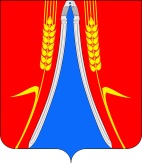 СОВЕТСОВЕТСОВЕТСКОГО СЕЛЬСКОГО ПОСЕЛЕНИЯСОВЕТСКОГО СЕЛЬСКОГО ПОСЕЛЕНИЯНОВОКУБАНСКОГО РАЙОНАНОВОКУБАНСКОГО РАЙОНАРЕШЕНИЕРЕШЕНИЕот _______________№ _______ст. Советскаяст. СоветскаяГлава Советского сельского поселения Новокубанского района    Председатель Совета Советского сельского поселения Новокубанского района                                                                                                                                                      С.Ю.КопыловС.Ю.Гуров